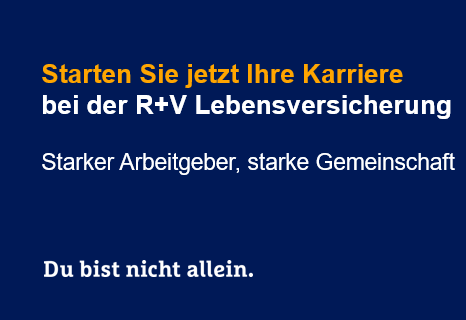 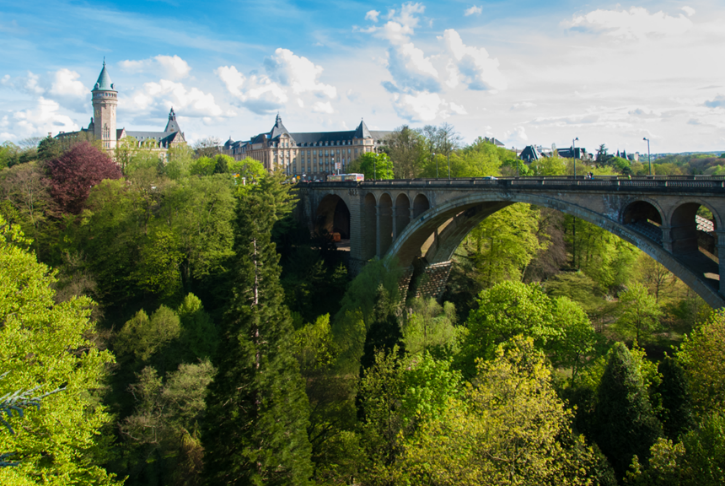 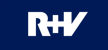 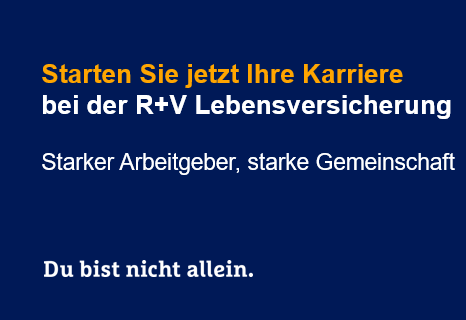 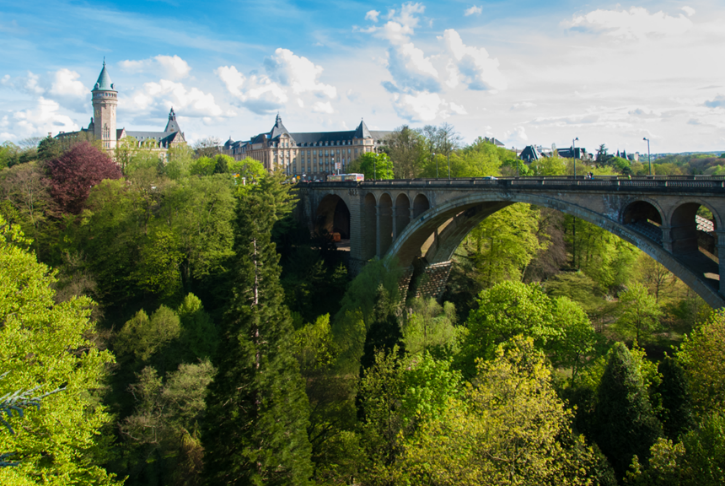 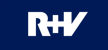 Wir - die R+V Luxembourg Lebensversicherung S.A. - sind ein Unternehmen der R+V-Versicherungsgruppe mit Sitz in Luxemburg. Seit der Gründung im Jahre 1996 entwickeln wir als Spezialist für das anlageorientierte R+V-Vorsorgegeschäft ausschließlich fondsgebundene Versicherungen für den deutschen Markt. Unser Erfolg basiert auf Qualität und Sicherheit. Mit langjährigem Know-how und einem sicheren Gespür für den Markt, haben wir uns zu einem flexiblen und erfolgreichen Unternehmen entwickelt. Wir sind Partner des größten Finanzverbundes in Deutschland - dem Finanzverbund der Volks- und Raiffeisenbanken, von dessen Vorteilen bereits über 17 Millionen Kunden profitieren. Am Standort Luxemburg suchen wir zum nächstmöglichen Zeitpunkt einen Werkstudenten (m/w/d)für unseren Bereich Antrag/Bestand/Leistung Ihre Aufgaben: Arbeitsvorbereitung in Neugeschäfts- und Bestandsvorgängen (Datenerfassung aus Formularen, Prüfung auf Vollständigkeit und Plausibilität, Anfragen fehlender Unterlagen bei Außendienst und Kunden).  Entscheidung über Annahme von Versicherungsanträgen innerhalb eines vorgegebenen Kompetenzrahmens.Ihr Profil:Sie studieren an der Hochschule Sicherer Umgang mit den gängigen MS-Office-Anwendungen (Word, Excel) Belastbarkeit, Flexibilität, Organisationsgeschick sowie Kontakt- und KommunikationsfähigkeitSorgfältige und zuverlässige Arbeitsweise sowie ausgeprägte Teamfähigkeit Unser Angebot: Wir bieten Ihnen die Möglichkeit, Ihre beruflichen Kenntnisse zu erweitern und einen Einblick in das Arbeiten in einem sehr spannenden Geschäftsfeld zu erhalten. Für unsere gemeinsame Zusammen-arbeit sollten Sie idealerweise ein Zeitfenster von mindestens 6 Monaten in Betracht ziehen. Wir bieten Ihnen langfristigen Vertrag mit einer wöchentlichen Arbeitszeit von höchstens 15 Stunden an. Haben Sie Interesse? Bitte richten Sie Ihre aussagefähige Bewerbung an:    	R+V Luxembourg Lebensversicherung S.A.Karin OlthoffPersonalentwicklung/Personalmanagement4, rue Thomas EdisonL-1445 LuxembourgE-Mail: Karin.Olthoff@ruv.luTel.: +352 45 45 65 49 19